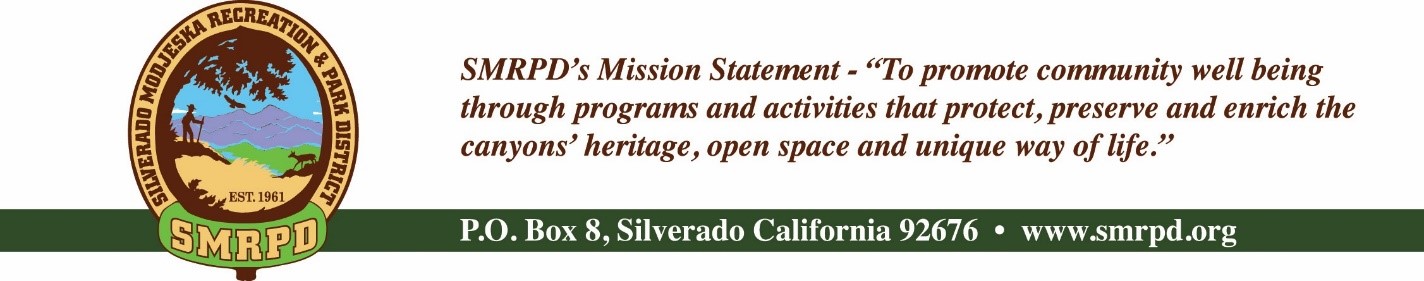 SMRPD REGULAR MEETINGMonday, July 25th, 2022 at 6:30 pmSilverado Community Center27641 Silverado Canyon RoadAGENDANOTE: MEETINGS WILL BE HELD IN PERSON AND BY ZOOM, IF POSSIBLE, UNTIL FURTHER NOTICEZOOM LINKPUBLIC COMMENTS:  A person wishing to comment on an Agenda item should wait for the President to request comments and then unmute his or her phone, ask to make a comment, and wait for  the President to recognize him/her. You have three (3) minutes to complete those comments, unless a longer time is granted. No speaker may allot his or her time to others.Comments on Agenda items: Comments concerning matters on the Agenda will be  heard at the time the matter is considered.Comments on non-Agenda items: Comments concerning matters not on the Agenda will be heard during the Public Comment section of the Agenda. A speaker's comments should be within the subject matter jurisdiction of the SMRPD.Please note that if you are addressing the  Board on items  not on the  Agenda, the  Brown Act does not allow Board discussion of such items because they are not  on the  Agenda and thus were not noticed publicly. Therefore, the Board may only do the following: refer the matter to     staff, ask for additional information or request a report back, or give a very limited factual response. Your comments may be placed on the Agenda for future discussion. Non-Agenda comments are limited to 3 minutes each with a total of 15 minutes.CALL TO ORDER Note –Regular Meeting scheduled 7/19/2022 was continued and adjourned.ROLL CALL CONSENT CALENDAR – Jessie BullisAction Item #1: Approve and file minutes of the SMRPD General Board Meetings dated June 21st, 2022 and SMRPD Special Meeting dated June 30th, 2022TREASURER'S REPORT – Michele Agopian Conklin or Isabell Kerins FINANCE COMMITTEE – Michele Agopian Conklin or Isabell KerinsMinutes from Finance CommitteeUpdate regarding SCC FinancialsAudit update – Isabell KerinsEmployer’s Quarterly Federal Tax Return completed and submitted to IRSInvoice PaymentsOrange County Treasurer-Tax Collector – Allocation of FY 2022-2023 LAFCO Costs $491.09Reimbursement to Isabell Kerins for following items:Zoom - $14.99Trader Joe’s – SCC Food - $95.24Smart and Final – SCC Paper Goods - $191.97Trader Joe’s – SCC Food $140.89CostCo – SCC Printer $560.18Reimbursement to Rusty Morris for following item:Trader Joe’s – SCC Food - $158.48Discount School Supply – SCC - $635.48Cole/Huber - $855Action Item #2: Approve payment of invoices presentedOTHER DISTRICT BUSINESS 	 (Pursuant to Government Code Section 54954.2 public comments will be allowed during agenda items before Board Discussions.  Time limit is 3 minutes per person limited to one session per person per issue)CARPD Membership DueAction Item #3: Approval to pay yearly CARPD Membership in amount of $2,000SMRPD Policy Manual and Handbook updatesHandbook DiscussionPreviously approved Handbook – 7/11/2011Currently Utilized Handbook – 10/27/2018Personnel Items Updates – Current and proposed revisions summaryProposed revisions to Personnel itemsAction Item #4:  Update Personnel Items in SMRPD Handbook as proposedFinance Items Updates – Current and proposed revisions summaryProposed revisions to SMRPD Financial Processes:Action Item #5:  Update Finance Items in SMRPD Handbook as proposedWebsite Committee description updates – Current and proposed revisions summaryProposed revisions to SMRPD Website and Communications Committee descriptionAction Item #6:  Update description of Website Committee in SMRPD Handbook as proposedInsurance Committee – New committee recommendedProposed description to Insurance Committee:Insurance Committee:  Oversees and interacts with insurance carrier to assure that all insurance requirements are met.  President and another board member will be on this committee.  President will be the chair and interact with CAPRI.  Committee responsible for ensuring that insurance requirements are met with regard to Facilities, vendors and that necessary SMRPD Certificates of Insurance are provided to St. Michael’s, OCParks, and other entities as required. Action Item #7:  Add Insurance Committee to SMRPD Handbook as proposedCommittees Update – Only two Board members allowed on standing committees.  Due to personal issues Director Conklin has requested being assigned to two committees only.Committee CalendarAction Item #8:  Approve Committee Calendar as presentedAd Hoc Committee – Silverado Community Center and Silverado Children’s Center PavingPaving at Silverado Community Center is complete Action Item #9:  Approve payment to Prestige of $68,201 for redoing of pavement at Silverado Community CenterAwaiting response from OC Parks regarding deferment of Silverado Children’s Center paving until August 2023SILVERADO CHILDREN’S CENTER (SCC) OVERSIGHT COMMITTEE – Laurie Briggs and/or Isabell KerinsMinutes from July Committee Meeting Program Report with updates on facilities and enrollmentsSCC New Job DescriptionsAnimal CoordinatorProgram AideFriends of SCC Year End Report – Sarah PizzarusoOC Park InspectionUpdateNew Hires and PromotionsNew Hire FormINSURANCE COMMITTEE – Jessie BullisContractual Risk Transfer ManualInsurance Requirements in ContractsCounty Fair Insurance Recommendations from CAPRI - 100-200 people (small crowd) they recommend $2M per occurrence and $4M general aggregate.  Liquor liability should be included. ICL has been advisedAction item #10:  Approve CAPRI recommendations for ICL County Fair insurance requirement of $2M per occurrence and $4M general aggregate liquor liability included.Insurance Premiums DueGeneral Liability, Auto and Property $20,284 total - $10,142 now dueWorker’s Compensation Coverage Member Contribution $3,787 total - $946.75 now dueAction Item #11: Approval to pay CAPRI yearly invoices for General Insurance in amount of $10,142 and Worker’s Comp in amount of $946.75Discussion regarding waiving of fees and/or insuranceDiscussion regarding recyclingVendor InsuranceLetter to request W-9 and Insurance updatesFACILITIES/SAFETY/MAINTENANCE COMMITTEE Facility Meeting – Minutes and Safety Inspections – Isabell KerinsMinutesSafety Inspections:Silverado Community CenterModjeska Community Center and ParkSilverado Children’s CenterFacility Rentals – JoMarie VarelaPreviously Approved: July 23, 2022 (Saturday) - Private Event – Wedding closed to the publicAugust 05, 2022 (Friday) – Sweet 16 Birthday – Bldg. A August 28, 2022 – B&B Del Sol Non-Profit Festival October 3-12 (PENDING) – County Fair – waiting on insurance from ICL October 29, 2022 Wedding – Mandoki December 18, 2022 (Sunday) – Janet C - Bldg A New for Approval: July 16, 2022 – Canyon Healing Arts (insurance submitted did not name SMRPD)July 20, 2022 – 6 PM to 8 PM OCPW Creek Cleaning Resident Meeting – Pre-approved by Facilities Committee due to time constraintsJuly 31, 2022 – Rattlesnake Aversion August 26, 2022 – Ernie Alonzo, Haunted Orange County - Facility request – Building A for lecture on history with Joel Robinson (date tentative)Joyfest: 3 month series - 1st Sunday - Sept, Oct & Nov -  ProposalAction Item #12:  Approve Facility Rentals as presentedEvent Signs – PricingAction Item #13:  Approve increase of Administrator’s debit card limit to $1,000 to process this paymentInventory of concert equipment and keys to cabinet -  Kevin Topp Tree Trimming Silverado Community Center – UpdateDead grass at Silverado Community Center - UpdateFacility ConstructionBids updateFlooring selectionsFacility Forms – UpdateRevised Participant LogWaiver and Volunteer Acknowledgement to remain as approved per insurance carrier and attorneyDeposit Forfeiture letter - SampleCooling CenterOC – Excessive Temperature Emergency AnnexAction Item #14: Resolution #7192022-1 SMRPD Cooling Centers policy RECREATION COMMITTEE Modjeska 4th of July eventAction Item #15:  Donation of NTE $300 for Modjeska 4th of July eventCoastal Clean-up Day – September 17th – Isabell KerinsSigns – Reached out to Supervisor Wagner to sponsorCommunications to Community and Organizations Clean California – Cal Trans Event – Isabell KerinsSummer Concert Series – Hamburger Stand and Ice Cream – Jessie BullisJune Concert – ResultsJuly Concert - ResultsFUNDRAISING COMMITTEE Stickers – Kevin ToppRattlesnake Aversion Training – JoMarie VarelaSilverado Community Center 7/31Increase pricing to $80/dogBlood Drives – JoMarie Varela12/20/2022 – Noon – 6 PMFlea Market – Isabell KerinsJune Results - $90July is cancelled due to weddingCOMMUNICATIONS COMMITTEE CommunicationsEmailsBoard of Directors Election informationRattlesnake Aversion TrainingLetter to the SentrySMRPD Website Training of Administrative for website updates and FB loginPERSONNEL COMMITTEEMinutes from Personnel CommitteeSMRPD and SCC Staff Appraisal FormAction Item #16:  Approve SMRPD Staff Appraisal Form as presented Maintenance Job DescriptionRecommendations from Personnel Committee and Steve ReighartOPEN SPACE AND TRAILS COMMITTEE PUBLIC COMMENTSBOARD COMMENTSCLOSED SESSIONPublic Employment pursuant to Govt. Section 54957: Silverado Children’s Center DirectorLabor Negotiations pursuant to Govt. Code Section 54957.6 District Negotiator: Isabell Kerins; Negotiating with unrepresented Employee(s) regarding terms and conditions of employment: Maintenance, Summer Program Aide, Lead TeacherADJOURNMENTThe next  regular meeting of the SMRPD Board of Directors will be at 6:30 PM on Tuesday, August 16th, 2022 at the Modjeska Community CenterBoard of Directors Staff Isabell Kerins: President Laurie Briggs: SCC Director Julie “Rusty” Morris: Vice-President JoMarie VarelaSMRPD Administrator Michele Agopian Conklin:TreasurerSteve Reighart: Caretaker Jessie BullisSecretaryStephanie Dodge: Bookkeeper Kevin Topp:                   DirectorSasha Sill:	 Senior Services